	NEW ZEALAND CAT FANCY INC.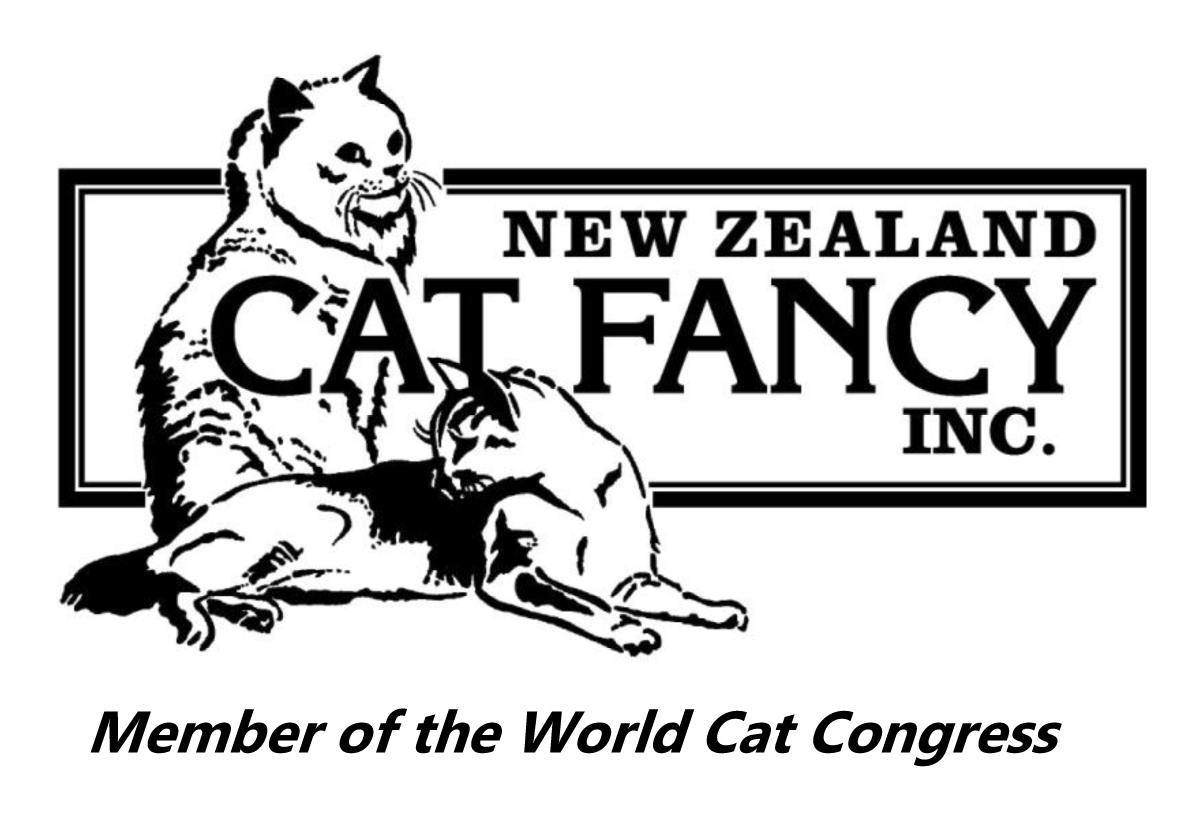 Top Ten ResultsShow: Dominion Cat Club Inc	Date: 23 July 2022                                              Longhair Division Judge: Sue FordEntire Cats                                   	                                                Number of Cats in Ring: 14Entire Kittens                                                                           Number of Kittens in Ring: 9Neuter/Spay Cats 	                                                                                    Number of Cats in Ring: 17Neuter/Spay Kittens 	                                                               Number of Kittens in Ring: 3Shorthair DivisionEntire Cats 	                                                                                              Number of Cats in Ring: 10Entire Kittens 	                                                                               Number of Kittens in Ring: 3Neuter/Spay Cats 	                                                                                  Number of Cats in Ring: 10Neuter/Spay Kittens 	                                                                  Number of Kittens in Ring: 3Companion DivisionLonghair Companions 	                                            Number of LH Companions in Ring: 3Domestic DivisionLonghair Domestics 	                                                 Number of LH Domestics in Ring: 1Longhair DivisionJudge: Lyall PayneEntire Cats 	                                                                                               Number of Cats in Ring: 14Entire Kittens 	                                                                              Number of Kittens in Ring: 9Neuter/Spay Cats 	                                                                               Number of Cats in Ring: 15Neuter/Spay Kittens 	                                                                 Number of Kittens in Ring: 3		Shorthair DivisionEntire Cats 	                                                                                              Number of Cats in Ring: 10Entire Kittens 	                                                                               Number of Kittens in Ring: 4Neuter/Spay Cats 	                                                                                  Number of Cats in Ring: 10Neuter/Spay Kittens 	                                                                  Number of Kittens in Ring: 3Companion DivisionLonghair Companions 	                                               Number of LH Companions in Ring: 3Domestic DivisionLonghair Domestics 	                                                    Number of LH Domestics in Ring: 1Longhair DivisionJudge: Roy GriffithsEntire Cats 	                                                                                            Number of Cats in Ring: 14Entire Kittens 	                                                                           Number of Kittens in Ring: 9Neuter/Spay Cats 	                                                                                Number of Cats in Ring: 17Neuter/Spay Kittens 	                                                                 Number of Kittens in Ring: 3Shorthair DivisionEntire Cats 	                                                                                                  Number of Cats in Ring: 9Entire Kittens 	                                                                            Number of Kittens in Ring: 4Neuter/Spay Cats 	                                                                                  Number of Cats in Ring: 10Neuter/Spay Kittens 	                                                                 Number of Kittens in Ring: 3Companion DivisionLonghair Companions 	                                                Number of LH Companions in Ring: 3Domestic DivisionLonghair Domestics 	                                                   Number of LH Domestics in Ring: 1Longhair DivisionJudge: David CrymbleEntire Cats 	                                                                                              Number of Cats in Ring: 14Entire Kittens 	                                                                              Number of Kittens in Ring: 9Neuter/Spay Cats 	                                                                                  Number of Cats in Ring: 17Neuter/Spay Kittens 	                                                               Number of Kittens in Ring: 3Shorthair DivisionEntire Cats 	                                                                                                Number of Cats in Ring: 10Entire Kittens 	                                                                               Number of Kittens in Ring: 4Neuter/Spay Cats 	                                                                                  Number of Cats in Ring: 10Neuter/Spay Kittens 	                                                                  Number of Kittens in Ring: 3Companion DivisionLonghair Companions 	                                                Number of LH Companions in Ring: 3Domestic DivisionLonghair Domestics 	                                                    Number of LH Domestics in Ring: 1Place Cage No. Pedigree Name BreedBIS 117FLURMONZ LEE JAYMaine Coon2nd 101MAGICBOX FIRE 'N ICE Persian3rd 115RANCHDOLLS QUITE THE PRINCE Ragdoll4th 102MAGICBOX LORD OF THE DANCEExotic5th110CONCERTO MY GYPSIEBirman6th 116FLURMONZ GANDOFF THE GREYMaine Coon7th 104MOONSON KIWI LAD Birman8th 111SCEIRON KATCHAFIREBirman9th 106BELZICATZ POLLYANNABirman10th 103BOROBUDUR SEMPABirmanBAM111SCEIRON KATCHAFIREBirmanPlace Cage No. Pedigree Name BreedBIS 207RANCHDOLLS RAZZAMATAZZ Ragdoll2nd 209FLURMONZ QUANDAYMaine Coon3rd 201MAGICBOX DANCING CHILLI PEPPER Exotic4th 203AMOENTA IZZADORA Birman5th205SCEIRON TABBEY ROADBirman6th 206ADORADOLLS GRAND DUKE OF EARLRagdoll7th 208FLURMONZ QU-AYYAMaine Coon8th 202LEEGRGO STORM IN A TEA CUPBirman9th 204SINHIMAN QUEEN FREYJA BirmanBAM207RANCHDOLLS RAZZAMATAZZ RagdollPlace Cage No. Pedigree Name BreedBIS 303PEPPERBOX MYTEE KNIGHTPersian2nd 304TANIVER LUCKY CHANCE Persian3rd 312DANDARI DREAMS PERFECT MATCHExotic4th 319MANACOONS KOMBI VAN Maine Coon5th302PEPPERBOX MYTEE MIDNIGHT Persian6th 307TANIVER A SPECIAL KIND OF MAGIC Persian7th 315KIWIMAGIC TALES OF ARCHIE Ragdoll8th 316FLURMONZ RAFAELL Maine Coon9th 317KIWICOONS STONEWALL JACKSON Maine Coon10th 316AFLURMONZ LEMORAKKMaine CoonBAM303PEPPERBOX MYTEE KNIGHTPersianPlace Cage No. Pedigree Name BreedBIS 401TANIVER HIGH AND MIGHTYPersian2nd 402LEEGRGO ROUSH MUSTANGBirman3rd 403FLURMONZ SANDOVAJ Maine CoonBAM402LEEGRGO ROUSH MUSTANGBirmanPlace Cage No. Pedigree Name BreedBIS 506MYLE RED DRAGONMandalay2nd 502JAYALLWEND CIRILLA OF CINTRA Oriental Shorthair3rd 503ELLANVANNIN DIGBY British Shorthair 4th 509ANAKATTZ AURORA SKYE Bengal5th510KORUCATS EVENING ANGEL Toyger6th 507GOLASH CSAR SILVER MAKSIMILLIANRussian7th 505LOWENHEIM RUSSELL THE ENIGMA Burmese8th 501JAYALLWEND HOT CHOCOLATE Oriental Shorthair9th 508AMBRIDGE WILD AT HEART Bengal10th 504THRUMUSKAYT WAKING IN WINTERIsle Of Man LonghairBAM509ANAKATTZ AURORA SKYE BengalPlace Cage No. Pedigree Name BreedBIS 604ANAKATTZ ICE QUEEN Bengal2nd 603REXELLENT TRUFFLES Devon Rex3rd 601THRUMUSKAYT EYE OF THE HAWKIsle Of Man LonghairBAM604ANAKATTZ ICE QUEEN BengalPlace Cage No. Pedigree Name BreedBIS 707CHERJON RAZZLE DAZZLEBurmilla Shorthair 2nd 706MYLE TOTAL ECLIPSE OF THE HEARTMandalay3rd 708CURLIWINKS THACKERY BINX Devon Rex4th 710CELERITY DARE TO DREAMBengal5th703PETALS OLEARIA BLUE STARBURST British Longhair6th 704BOINDEBEEL DAQURYManx7th 711KORUCATS FRERE JACQUEToyger8th 702PETALS BREEZE HILL WICHURANA British Longhair9th 701PETALS KERRIA BLUE-BI STARBritish Shorthair10th 705THRUMUSKAYT HAVARTIIsle Of Man LonghairBAM710CELERITY DARE TO DREAMBengalPlace Cage No. Pedigree Name BreedBIS 802NUDELICIOUS SERO MR ODIN Sphynx2nd 803AMBRIDGE GENEBengal3rd 801CHERJON HEATH Burmilla ShorthairBAM803AMBRIDGE GENEBengalPlace Cage No. Name BIS 954BOB CAT2nd 951HINTZY WYNTZY3rd 952BLACKIEPlace Cage No. Name BIS 901ROSIEPlace Cage No. Pedigree Name BreedBIS 117FLURMONZ LEE JAYMaine Coon2nd 104MOONSON KIWI LAD Birman3rd 102MAGICBOX LORD OF THE DANCEExotic4th 116FLURMONZ GANDOFF THE GREYMaine Coon5th107BIRPUR CANDY FLOSS Birman6th 115RANCHDOLLS QUITE THE PRINCE Ragdoll7th 109AMOENTA KERIA Birman8th 101MAGICBOX FIRE 'N ICE Persian9th 112SCEIRON PENELOPE Birman10th 111SCEIRON KATCHAFIREBirmanBAM102MAGICBOX LORD OF THE DANCEExoticPlace Cage No. Pedigree Name BreedBIS 206ADORADOLLS GRAND DUKE OF EARLRagdoll2nd 207RANCHDOLLS RAZZAMATAZZ Ragdoll3rd 202LEEGRGO STORM IN A TEA CUPBirman4th 201MAGICBOX DANCING CHILLI PEPPER Exotic5th209FLURMONZ QUANDAYMaine Coon6th 203AMOENTA IZZADORA Birman7th 205SCEIRON TABBEY ROADBirman8th 208FLURMONZ QU-AYYAMaine Coon9th 204SINHIMAN QUEEN FREYJA BirmanBAM206ADORADOLLS GRAND DUKE OF EARLRagdollPlace Cage No. Pedigree Name BreedBIS 315KIWIMAGIC TALES OF ARCHIE Ragdoll2nd 310ALAMO OREO CREAM Exotic3rd 317KIWICOONS STONEWALL JACKSON Maine Coon4th 314SPELLBOUND L AMOR PARISBirman5th316AFLURMONZ LEMORAKKMaine Coon6th 307TANIVER A SPECIAL KIND OF MAGIC Persian7th 304TANIVER LUCKY CHANCE Persian8th 305TANIVER HOT CHILD IN THE CITYPersian9th 316FLURMONZ RAFAELL Maine Coon10th 313AMOENTA VOGUE BirmanBAM310ALAMO OREO CREAM ExoticPlace Cage No. Pedigree Name BreedBIS 401TANIVER HIGH AND MIGHTYPersian2nd 402LEEGRGO ROUSH MUSTANGBirman3rd 403FLURMONZ SANDOVAJ Maine CoonBAMNOT AWARDEDPlace Cage No. Pedigree Name BreedBIS 506MYLE RED DRAGONMandalay2nd 510KORUCATS EVENING ANGEL Toyger3rd 503ELLANVANNIN DIGBY British Shorthair 4th 508AMBRIDGE WILD AT HEART Bengal5th501JAYALLWEND HOT CHOCOLATE Oriental Shorthair6th 507GOLASH CSAR SILVER MAKSIMILLIANRussian7th 502JAYALLWEND CIRILLA OF CINTRA Oriental Shorthair8th 509ANAKATTZ AURORA SKYE Bengal9th 505LOWENHEIM RUSSELL THE ENIGMA Burmese10th 504THRUMUSKAYT WAKING IN WINTERIsle Of Man LonghairBAM506MYLE RED DRAGONMandalayPlace Cage No. Pedigree Name BreedBIS 601THRUMUSKAYT EYE OF THE HAWKIsle Of Man Longhair2nd 602TOBORMORY SWEET SMUGGLERBurmese3rd 603REXELLENT TRUFFLES Devon Rex4th 604ANAKATTZ ICE QUEEN BengalBAM601THRUMUSKAYT EYE OF THE HAWKIsle Of Man LonghairPlace Cage No. Pedigree Name BreedBIS 706MYLE TOTAL ECLIPSE OF THE HEARTMandalay2nd 707CHERJON RAZZLE DAZZLEBurmilla Shorthair 3rd 708CURLIWINKS THACKERY BINX Devon Rex4th 711KORUCATS FRERE JACQUEToyger5th701PETALS KERRIA BLUE-BI STARBritish Shorthair6th 710CELERITY DARE TO DREAMBengal7th 704BOINDEBEEL DAQURYManx8th 703PETALS OLEARIA BLUE STARBURST British Longhair9th 702PETALS BREEZE HILL WICHURANA British Longhair10th 705THRUMUSKAYT HAVARTIIsle Of Man LonghairBAM706MYLE TOTAL ECLIPSE OF THE HEARTMandalayPlace Cage No. Pedigree Name BreedBIS 801CHERJON HEATH Burmilla Shorthair2nd 802NUDELICIOUS SERO MR ODIN Sphynx3rd 803AMBRIDGE GENEBengalBAM803AMBRIDGE GENEBengalPlace Cage No. Name BIS 952BLACKIE2nd 954BOB CAT3rd 951HINTZY WYNTZYPlace Cage No. Name BIS 901ROSIEPlace Cage No. Pedigree Name BreedBIS 117FLURMONZ LEE JAYMaine Coon2nd 116FLURMONZ GANDOFF THE GREYMaine Coon3rd 101MAGICBOX FIRE 'N ICE Persian4th 115RANCHDOLLS QUITE THE PRINCE Ragdoll5th111SCEIRON KATCHAFIREBirman6th 102MAGICBOX LORD OF THE DANCEExotic7th 114SCEIRON INDIGOBirman8th 107BIRPUR CANDY FLOSS Birman9th 106BELZICATZ POLLYANNABirman10th 110CONCERTO MY GYPSIEBirmanBAM117FLURMONZ LEE JAYMaine CoonPlace Cage No. Pedigree Name BreedBIS 202LEEGRGO STORM IN A TEA CUPBirman2nd 207RANCHDOLLS RAZZAMATAZZ Ragdoll3rd 205SCEIRON TABBEY ROADBirman4th 204SINHIMAN QUEEN FREYJA Birman5th209FLURMONZ QUANDAYMaine Coon6th 206ADORADOLLS GRAND DUKE OF EARLRagdoll7th 208FLURMONZ QU-AYYAMaine Coon8th 203AMOENTA IZZADORA Birman9th 201MAGICBOX DANCING CHILLI PEPPER ExoticBAM207RANCHDOLLS RAZZAMATAZZ RagdollPlace Cage No. Pedigree Name BreedBIS 304TANIVER LUCKY CHANCE Persian2nd 302PEPPERBOX MYTEE MIDNIGHT Persian3rd 316AFLURMONZ LEMORAKKMaine Coon4th 305TANIVER HOT CHILD IN THE CITYPersian5th316FLURMONZ RAFAELL Maine Coon6th 303PEPPERBOX MYTEE KNIGHTPersian7th 315KIWIMAGIC TALES OF ARCHIE Ragdoll8th 320FLURMONZ CLAUDIUSMaine Coon 9th 307TANIVER A SPECIAL KIND OF MAGIC Persian10th 317KIWICOONS STONEWALL JACKSON Maine CoonBAM304TANIVER LUCKY CHANCE PersianPlace Cage No. Pedigree Name BreedBIS 401TANIVER HIGH AND MIGHTYPersian2nd 403FLURMONZ SANDOVAJ Maine Coon3rd 402LEEGRGO ROUSH MUSTANGBirmanBAM401TANIVER HIGH AND MIGHTYPersianPlace Cage No. Pedigree Name BreedBIS 503ELLANVANNIN DIGBY British Shorthair 2nd 508AMBRIDGE WILD AT HEART Bengal3rd 502JAYALLWEND CIRILLA OF CINTRA Oriental Shorthair4th 506MYLE RED DRAGONMandalay5th505LOWENHEIM RUSSELL THE ENIGMA Burmese6th 507GOLASH CSAR SILVER MAKSIMILLIANRussian7th 504THRUMUSKAYT WAKING IN WINTERIsle Of Man Longhair8th 501JAYALLWEND HOT CHOCOLATE Oriental Shorthair9th 509ANAKATTZ AURORA SKYE BengalBAM507GOLASH CSAR SILVER MAKSIMILLIANRussianPlace Cage No. Pedigree Name BreedBIS 603REXELLENT TRUFFLES Devon Rex2nd 601THRUMUSKAYT EYE OF THE HAWKIsle Of Man Longhair3rd 604ANAKATTZ ICE QUEEN Bengal4th 602TOBORMORY SWEET SMUGGLERBurmeseBAM603REXELLENT TRUFFLES Devon RexPlace Cage No. Pedigree Name BreedBIS 704BOINDEBEEL DAQURYManx2nd 703PETALS OLEARIA BLUE STARBURST British Longhair3rd 708CURLIWINKS THACKERY BINX Devon Rex4th 707CHERJON RAZZLE DAZZLEBurmilla Shorthair 5th701PETALS KERRIA BLUE-BI STARBritish Shorthair6th 710CELERITY DARE TO DREAMBengal7th 706MYLE TOTAL ECLIPSE OF THE HEARTMandalay8th 702PETALS BREEZE HILL WICHURANA British Longhair9th 711KORUCATS FRERE JACQUEToyger10th 705THRUMUSKAYT HAVARTIIsle Of Man LonghairBAM704BOINDEBEEL DAQURYManxPlace Cage No. Pedigree Name BreedBIS 801CHERJON HEATH Burmilla Shorthair2nd 803AMBRIDGE GENEBengal3rd 802NUDELICIOUS SERO MR ODIN SphynxBAM801CHERJON HEATH Burmilla ShorthairPlace Cage No. Name BIS 954BOB CAT2nd 951HINTZY WYNTZY3rd 952BLACKIEPlace Cage No. Name BIS 901ROSIEPlace Cage No. Pedigree Name BreedBIS 117FLURMONZ LEE JAYMaine Coon2nd 101MAGICBOX FIRE 'N ICE Persian3rd 116FLURMONZ GANDOFF THE GREYMaine Coon4th 102MAGICBOX LORD OF THE DANCEExotic5th106BELZICATZ POLLYANNABirman6th 115RANCHDOLLS QUITE THE PRINCE Ragdoll7th 111SCEIRON KATCHAFIREBirman8th 114SCEIRON INDIGOBirman9th 104MOONSON KIWI LAD Birman10th 107BIRPUR CANDY FLOSS BirmanBAM117FLURMONZ LEE JAYMaine CoonPlace Cage No. Pedigree Name BreedBIS 205SCEIRON TABBEY ROADBirman2nd 206ADORADOLLS GRAND DUKE OF EARLRagdoll3rd 208FLURMONZ QU-AYYAMaine Coon4th 209FLURMONZ QUANDAYMaine Coon5th201MAGICBOX DANCING CHILLI PEPPER Exotic6th 204SINHIMAN QUEEN FREYJA Birman7th 207RANCHDOLLS RAZZAMATAZZ Ragdoll8th 203AMOENTA IZZADORA Birman9th 202LEEGRGO STORM IN A TEA CUPBirmanBAM205SCEIRON TABBEY ROADBirmanPlace Cage No. Pedigree Name BreedBIS 303PEPPERBOX MYTEE KNIGHTPersian2nd 305TANIVER HOT CHILD IN THE CITYPersian3rd 315KIWIMAGIC TALES OF ARCHIE Ragdoll4th 314SPELLBOUND L AMOR PARISBirman5th318MAINELANDERS MOULIFICENT BEAUTYMaine Coon6th 304TANIVER LUCKY CHANCE Persian7th 316AFLURMONZ LEMORAKKMaine Coon8th 310ALAMO OREO CREAM Exotic9th 307TANIVER A SPECIAL KIND OF MAGIC Persian10th 312DANDARI DREAMS PERFECT MATCHExoticBAM305TANIVER HOT CHILD IN THE CITYPersianPlace Cage No. Pedigree Name BreedBIS 401TANIVER HIGH AND MIGHTYPersian2nd 403FLURMONZ SANDOVAJ Maine Coon3rd 402LEEGRGO ROUSH MUSTANGBirmanBAM401TANIVER HIGH AND MIGHTYPersianPlace Cage No. Pedigree Name BreedBIS 503ELLANVANNIN DIGBY British Shorthair 2nd 507GOLASH CSAR SILVER MAKSIMILLIANRussian3rd 502JAYALLWEND CIRILLA OF CINTRA Oriental Shorthair4th 506MYLE RED DRAGONMandalay5th505LOWENHEIM RUSSELL THE ENIGMA Burmese6th 510KORUCATS EVENING ANGEL Toyger7th 509ANAKATTZ AURORA SKYE Bengal8th 501JAYALLWEND HOT CHOCOLATE Oriental Shorthair9th 504THRUMUSKAYT WAKING IN WINTERIsle Of Man Longhair10th 508AMBRIDGE WILD AT HEART BengalBAM503ELLANVANNIN DIGBY British Shorthair Place Cage No. Pedigree Name BreedBIS 602TOBORMORY SWEET SMUGGLERBurmese2nd 603REXELLENT TRUFFLES Devon Rex3rd 601THRUMUSKAYT EYE OF THE HAWKIsle Of Man Longhair4th 604ANAKATTZ ICE QUEEN BengalBAM602TOBORMORY SWEET SMUGGLERBurmesePlace Cage No. Pedigree Name BreedBIS 706MYLE TOTAL ECLIPSE OF THE HEARTMandalay2nd 711KORUCATS FRERE JACQUEToyger3rd 707CHERJON RAZZLE DAZZLEBurmilla Shorthair 4th 701PETALS KERRIA BLUE-BI STARBritish Shorthair5th710CELERITY DARE TO DREAMBengal6th 704BOINDEBEEL DAQURYManx7th 702PETALS BREEZE HILL WICHURANA British Longhair8th 703PETALS OLEARIA BLUE STARBURST British Longhair9th 708CURLIWINKS THACKERY BINX Devon Rex10th 705THRUMUSKAYT HAVARTIIsle Of Man LonghairBAM706MYLE TOTAL ECLIPSE OF THE HEARTMandalayPlace Cage No. Pedigree Name BreedBIS 801CHERJON HEATH Burmilla Shorthair2nd 803AMBRIDGE GENEBengal3rd 802NUDELICIOUS SERO MR ODIN SphynxBAM803AMBRIDGE GENEBengalPlace Cage No. Name BIS 951HINTZY WYNTZY2nd 954BOB CAT3rd 952BLACKIEPlace Cage No. Name BIS 901ROSIE